Billeder fra konferencen: ”Industrien til debat” den 17. november 2014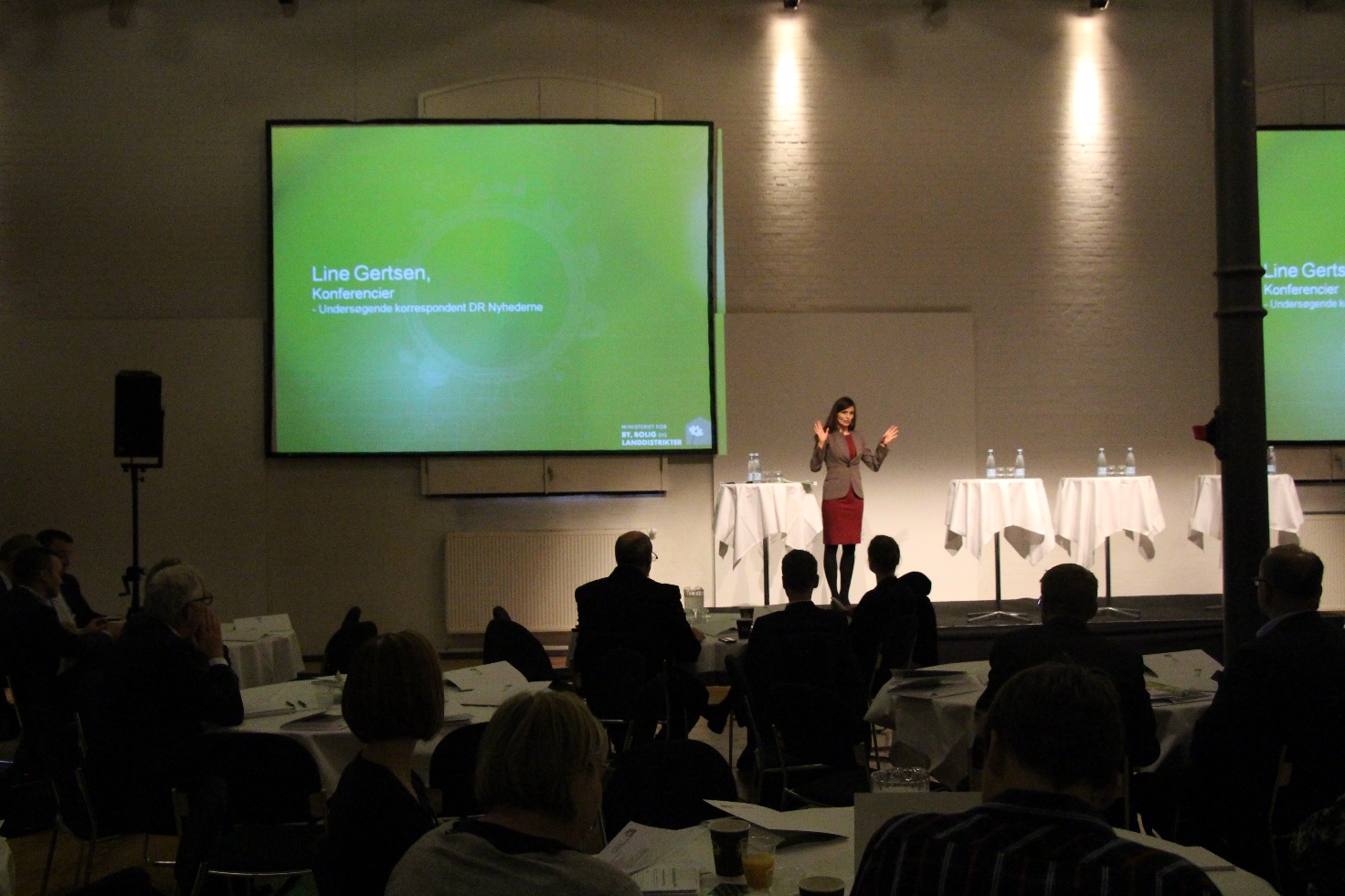 ,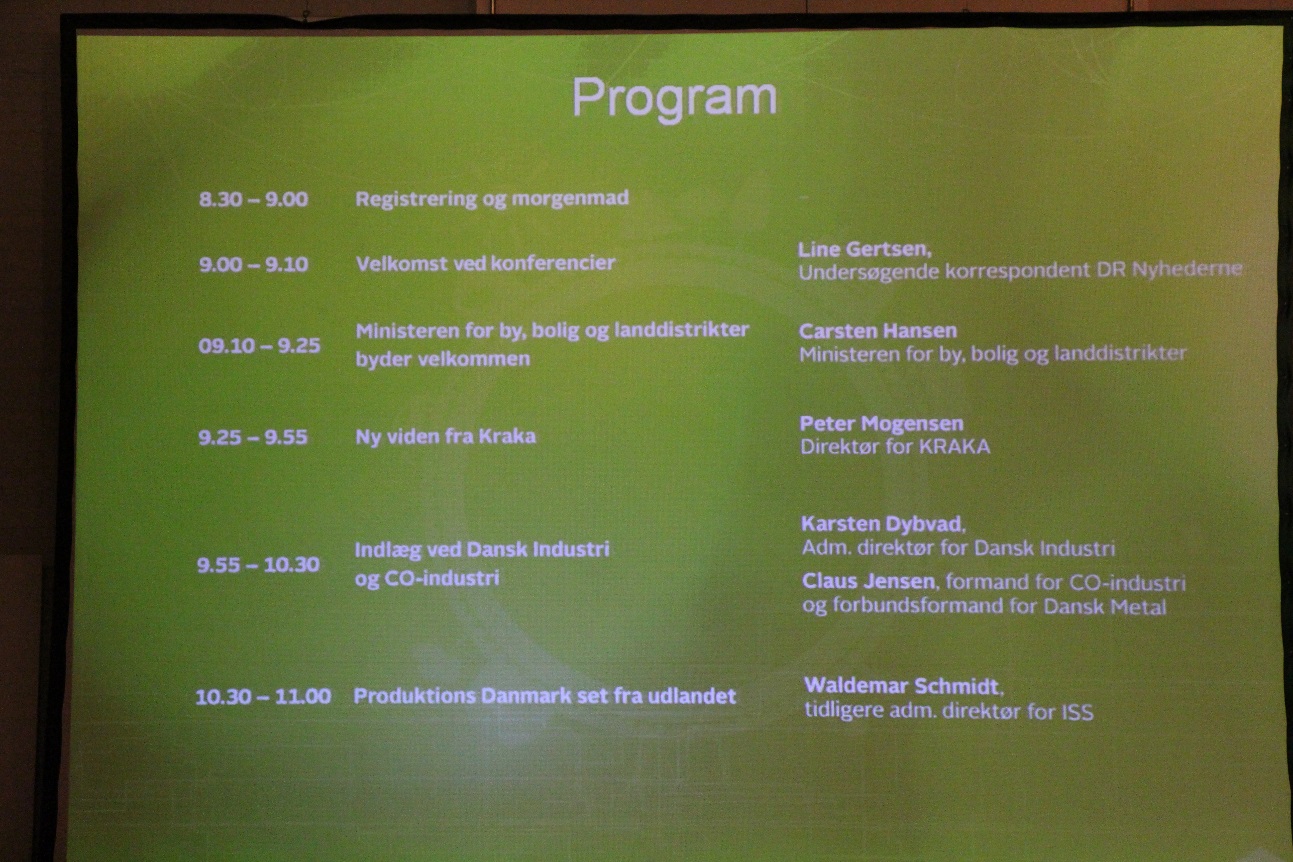 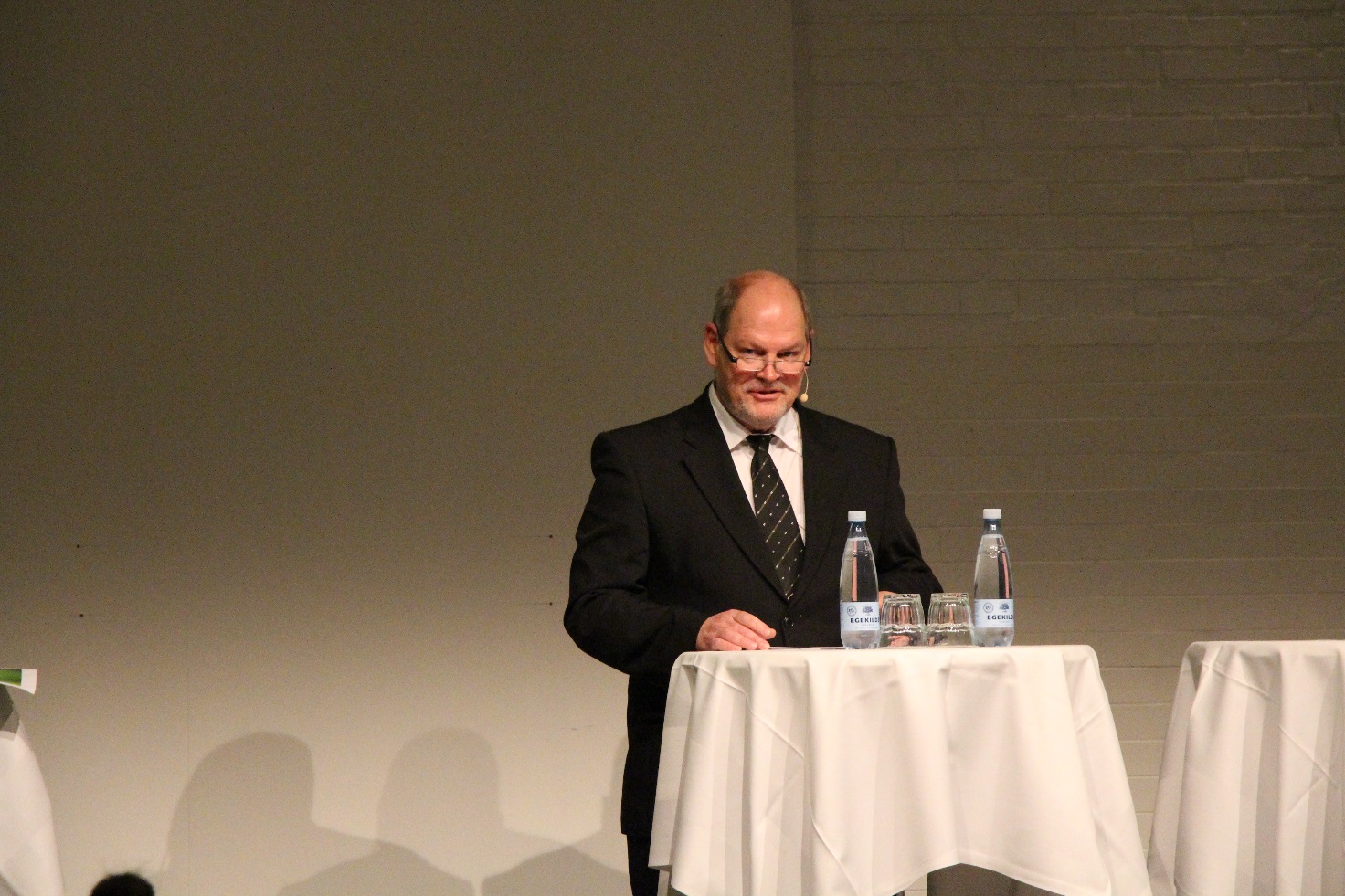 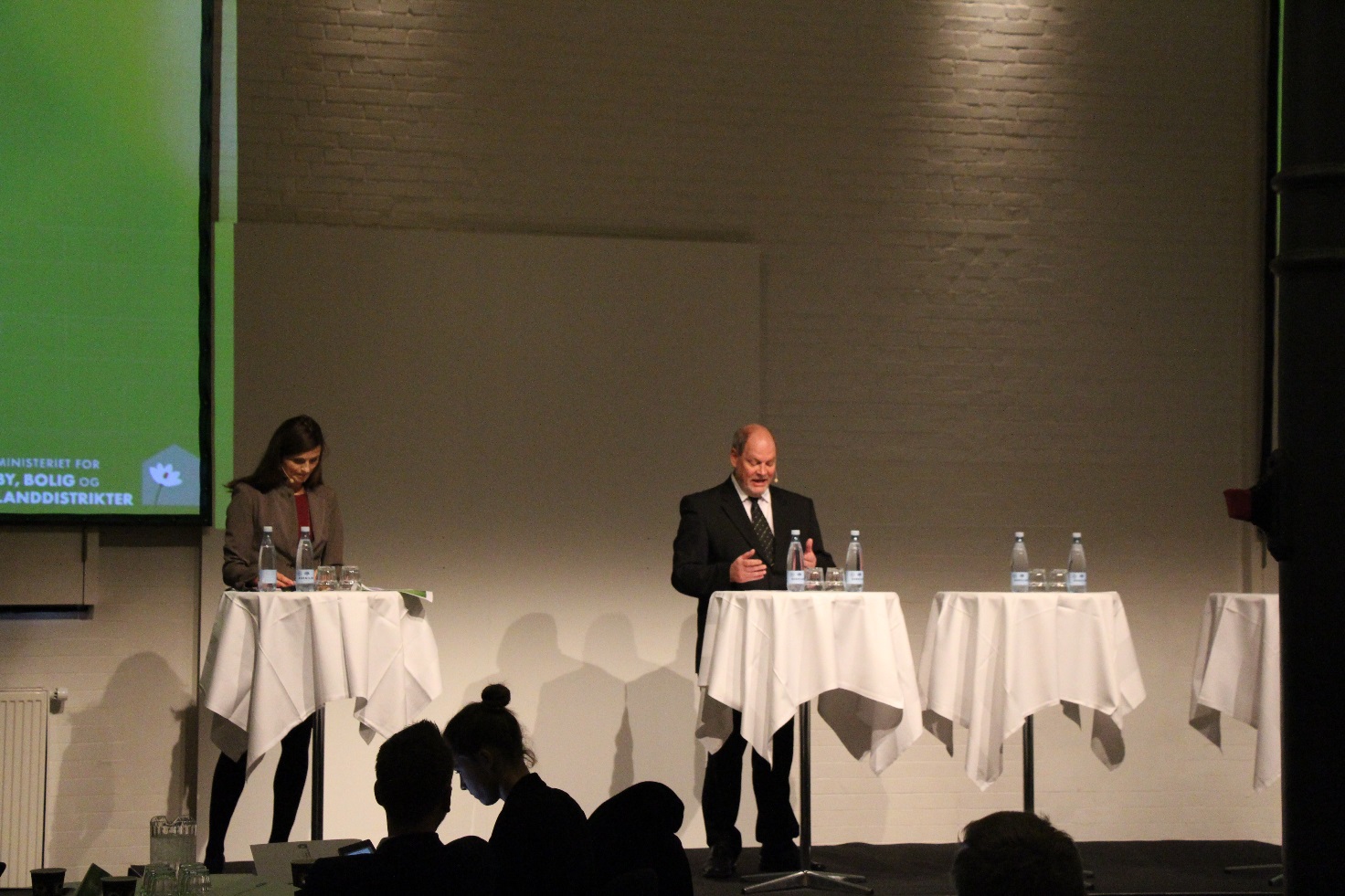 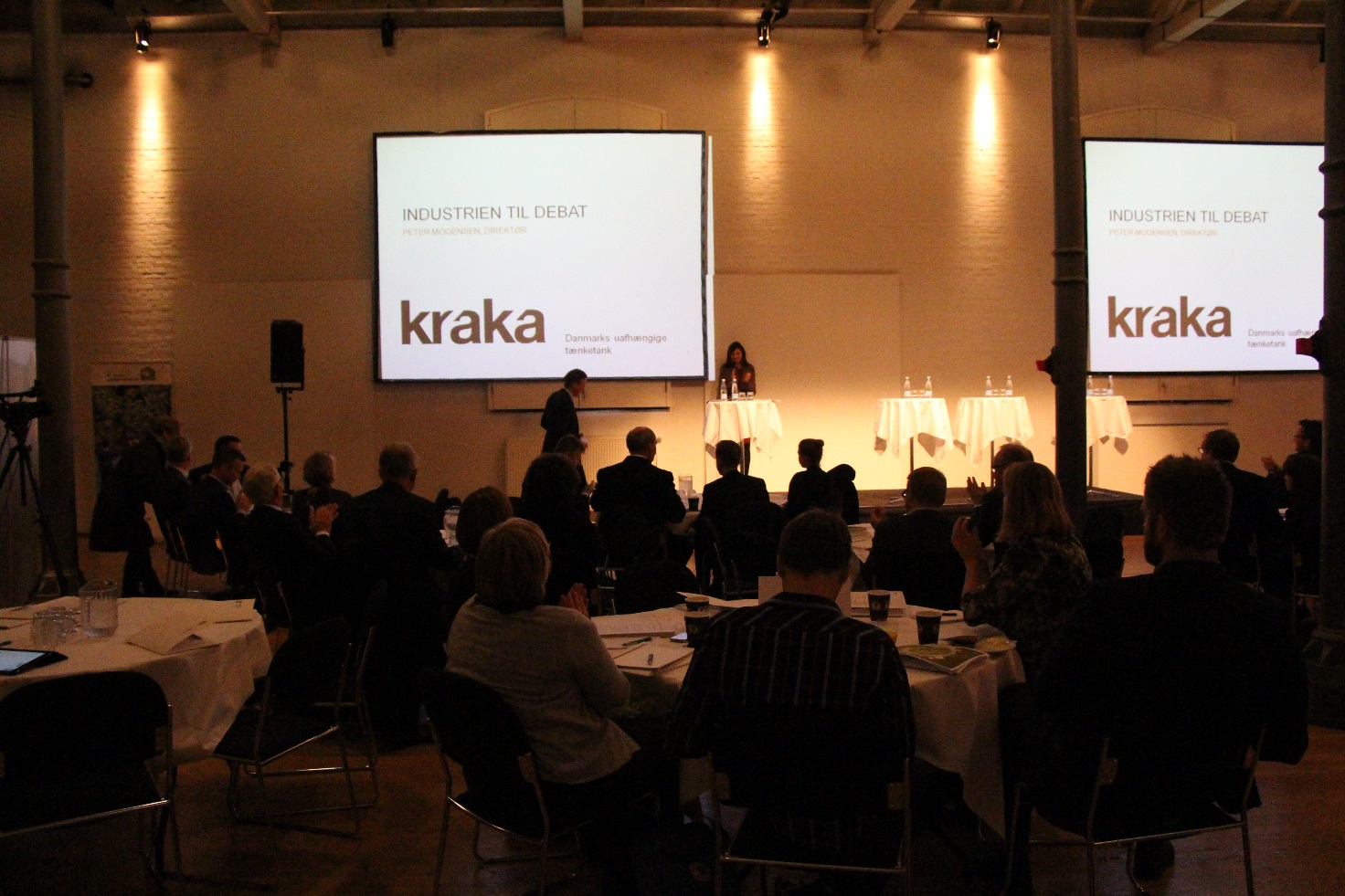 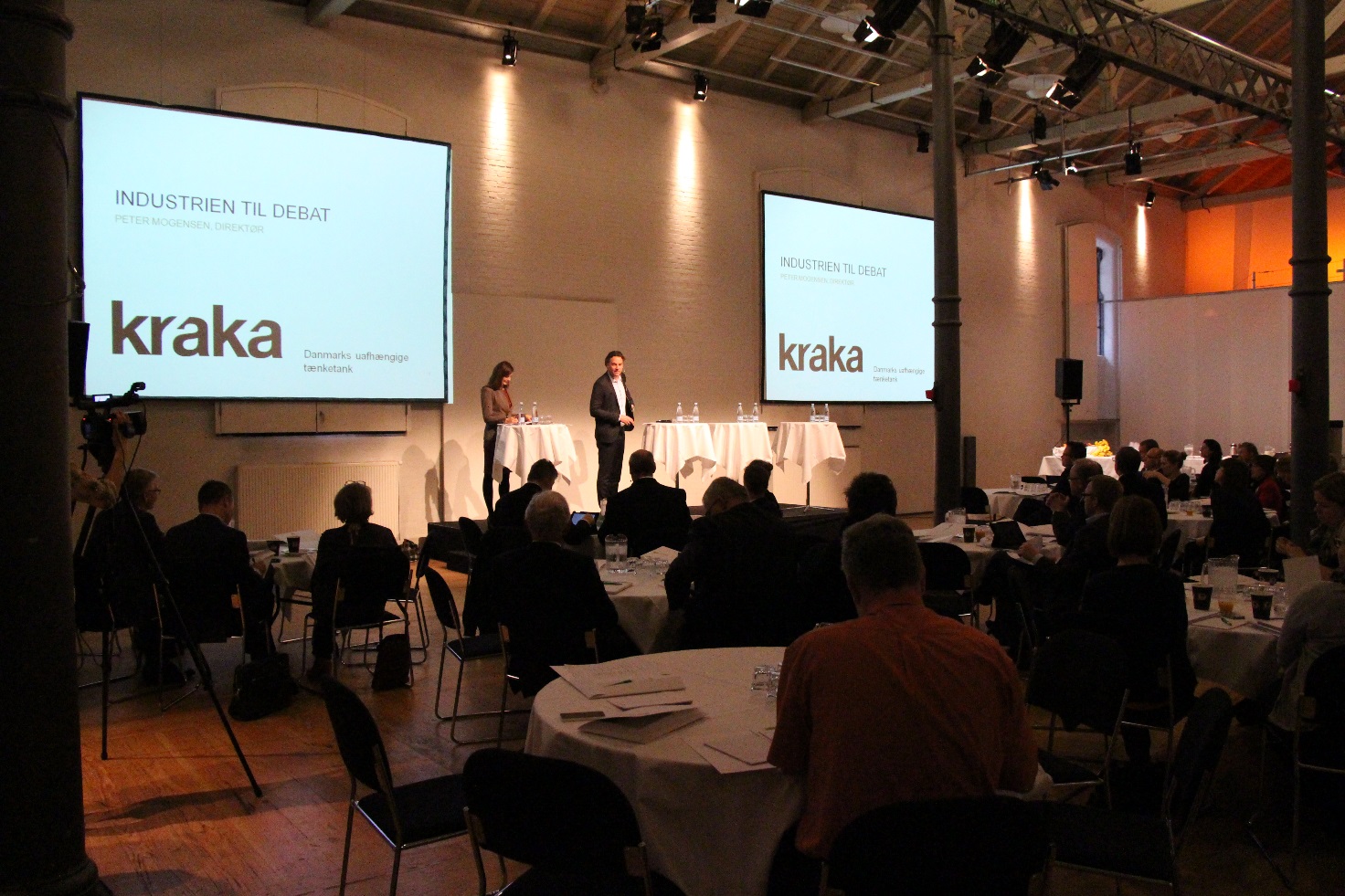 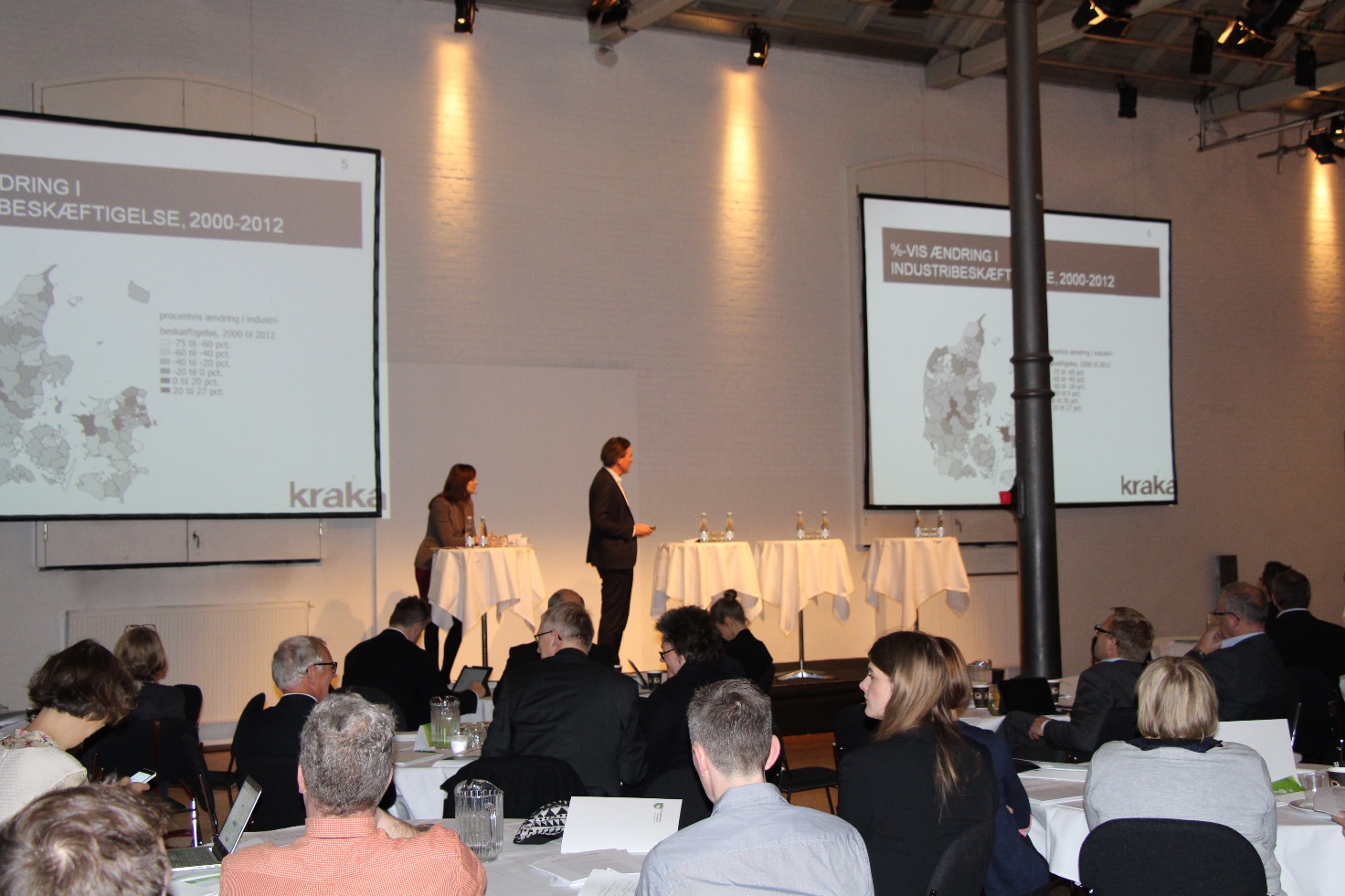 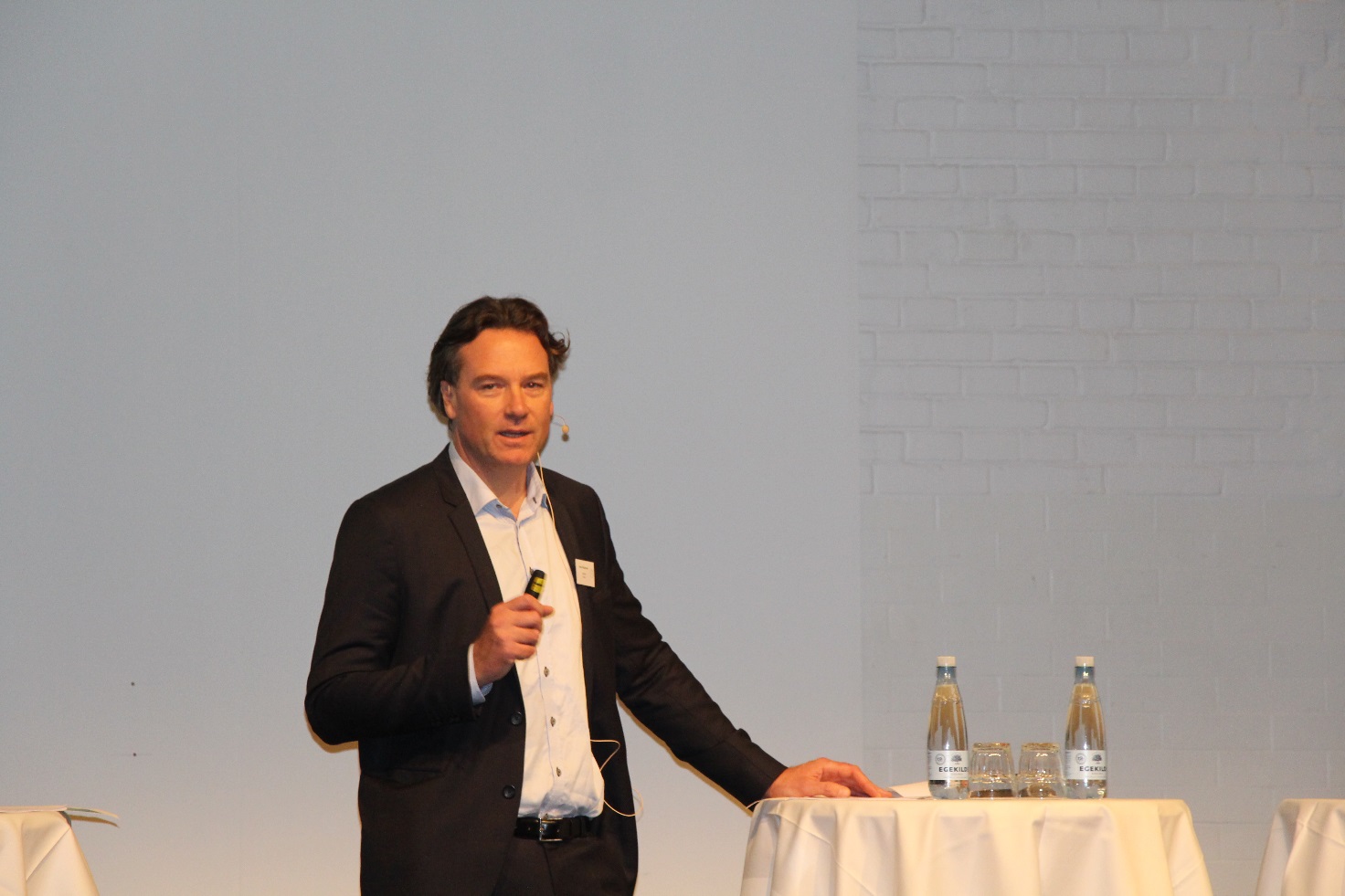 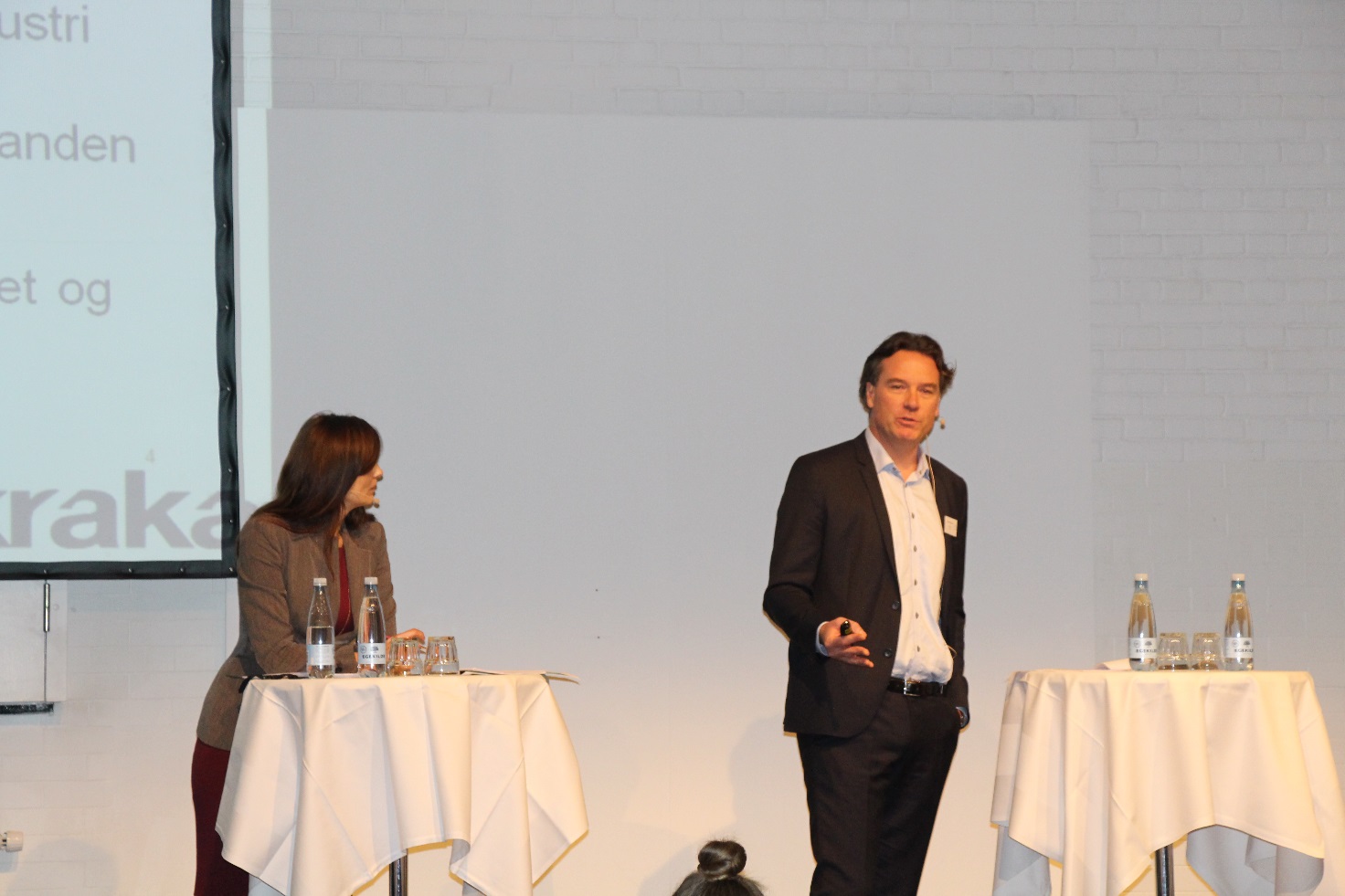 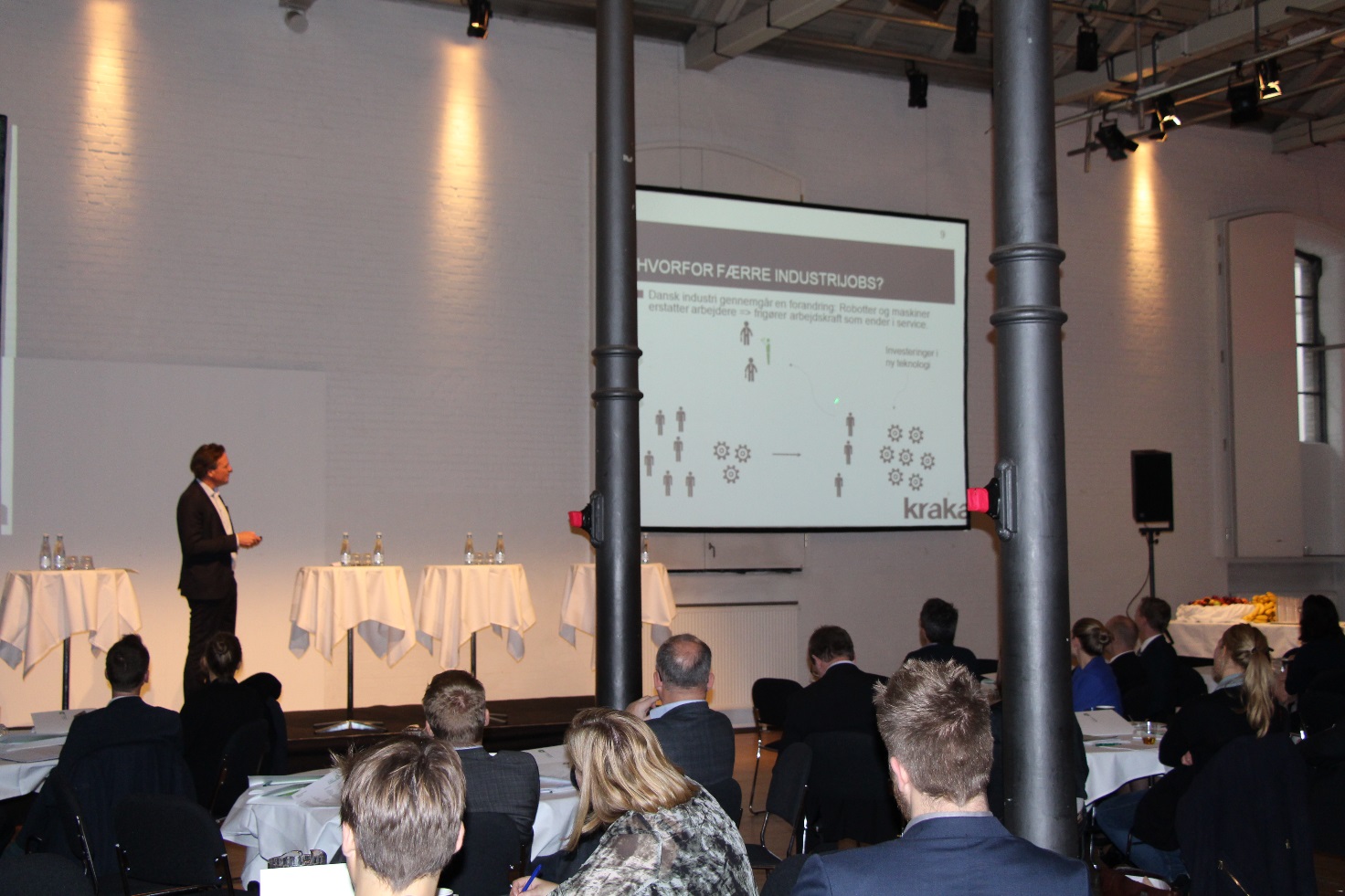 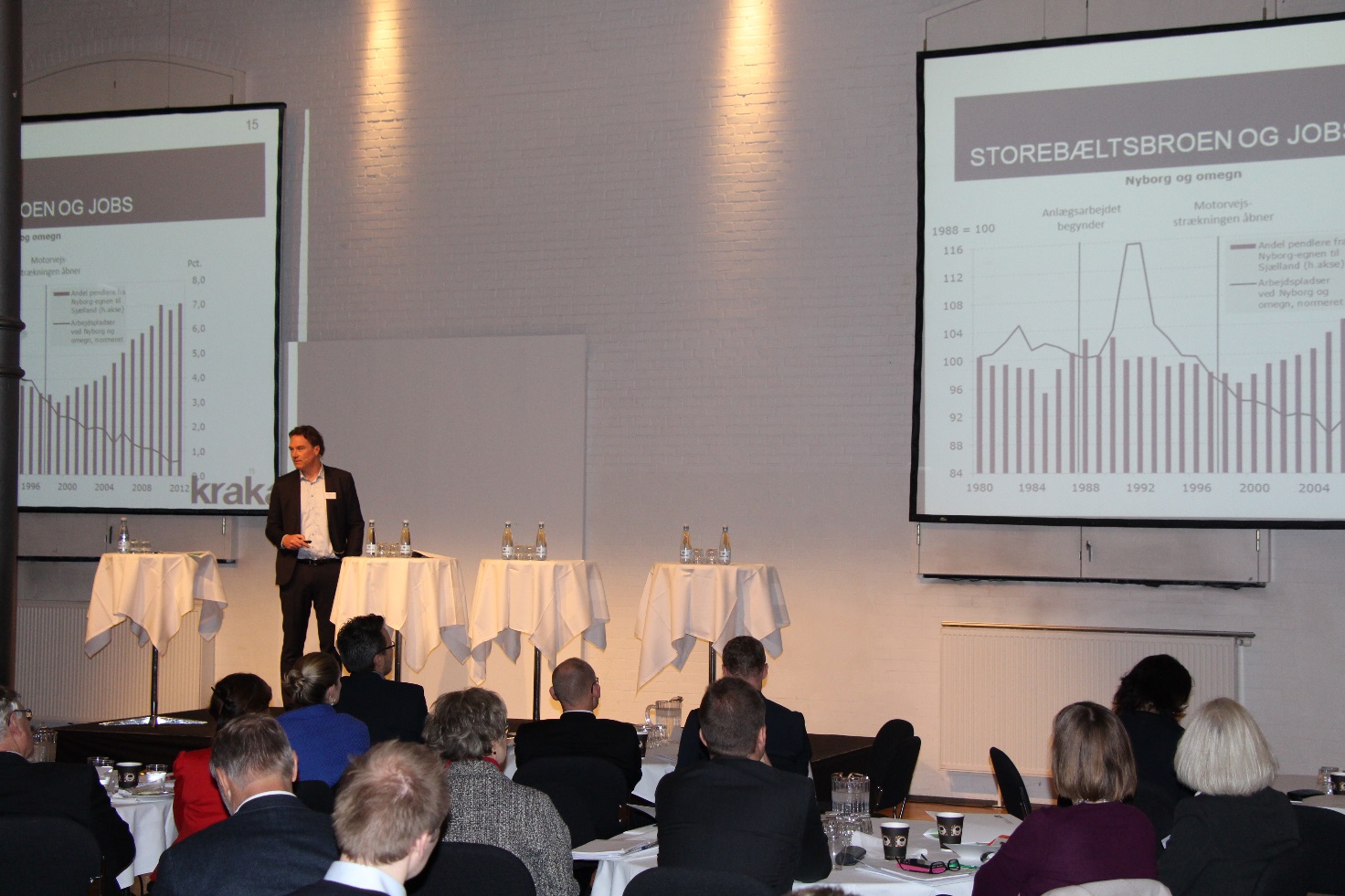 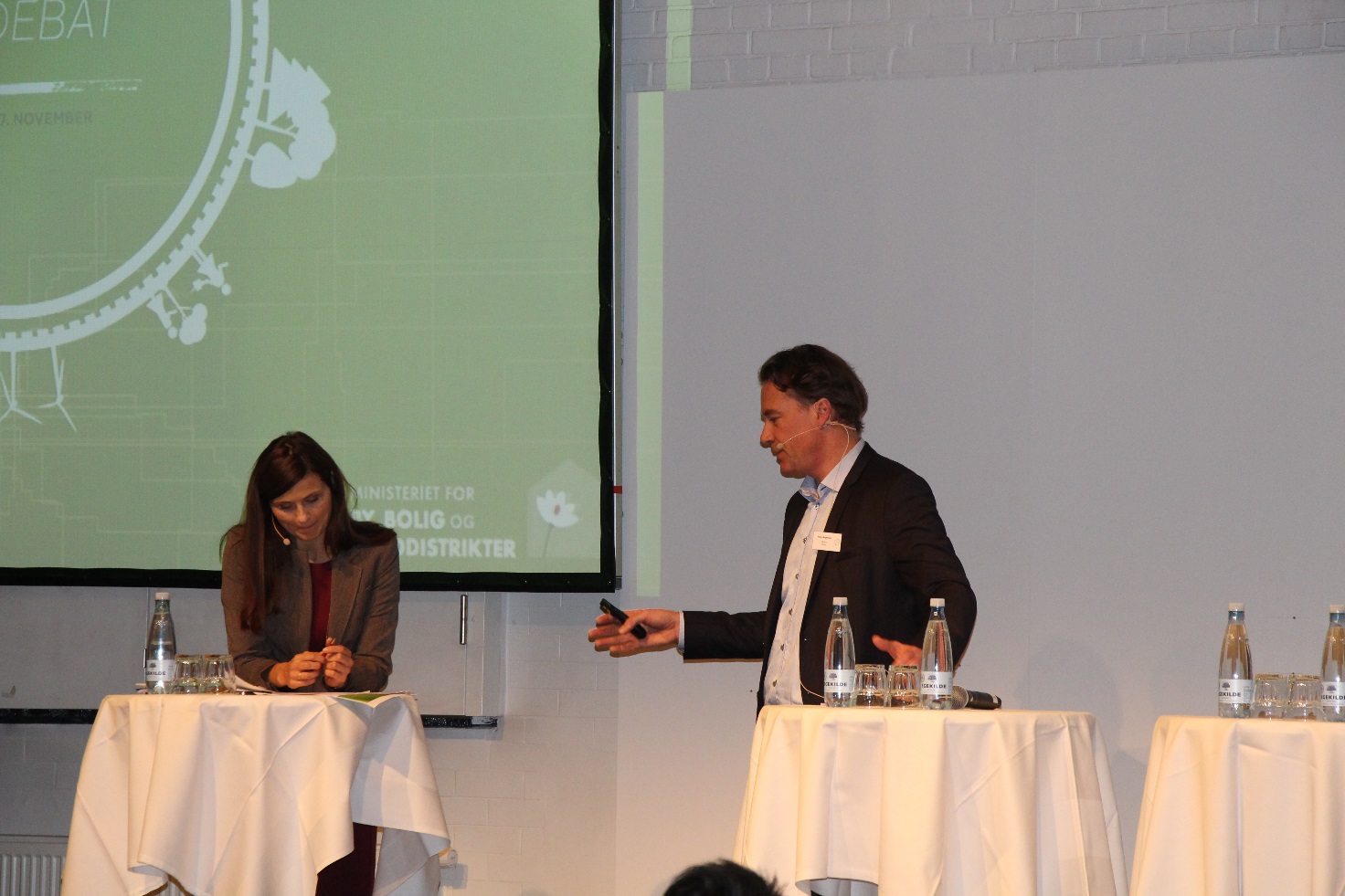 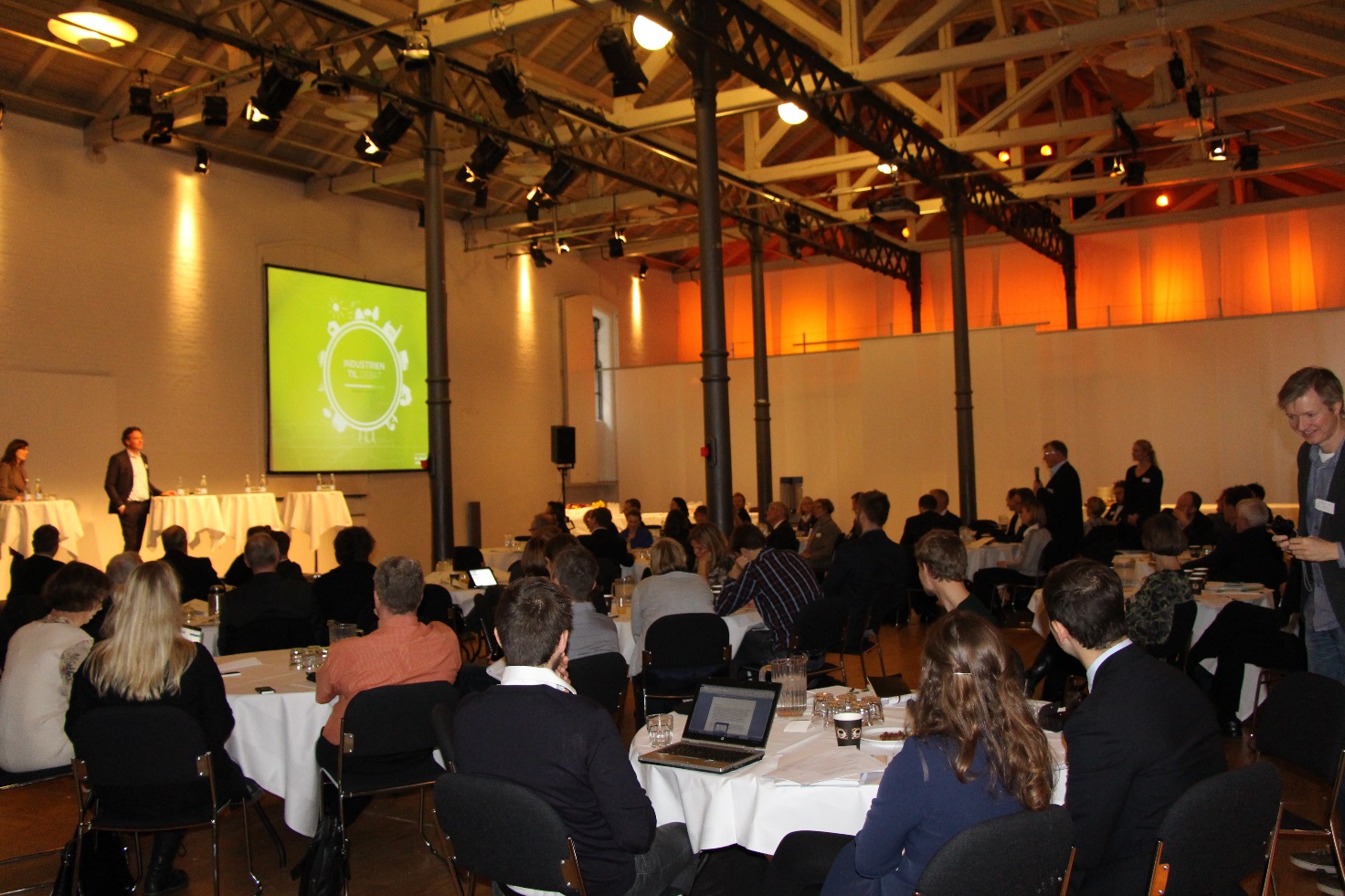 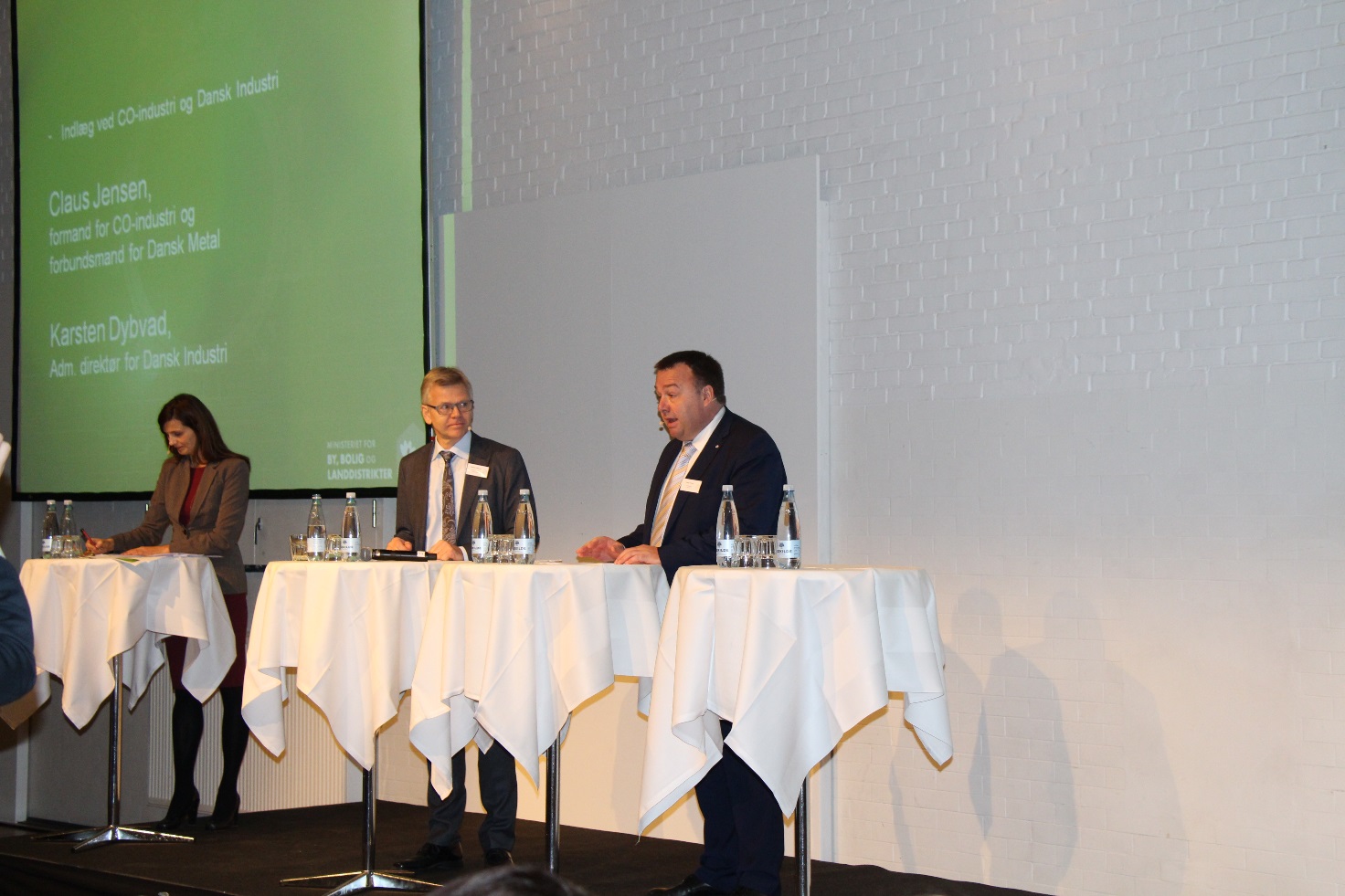 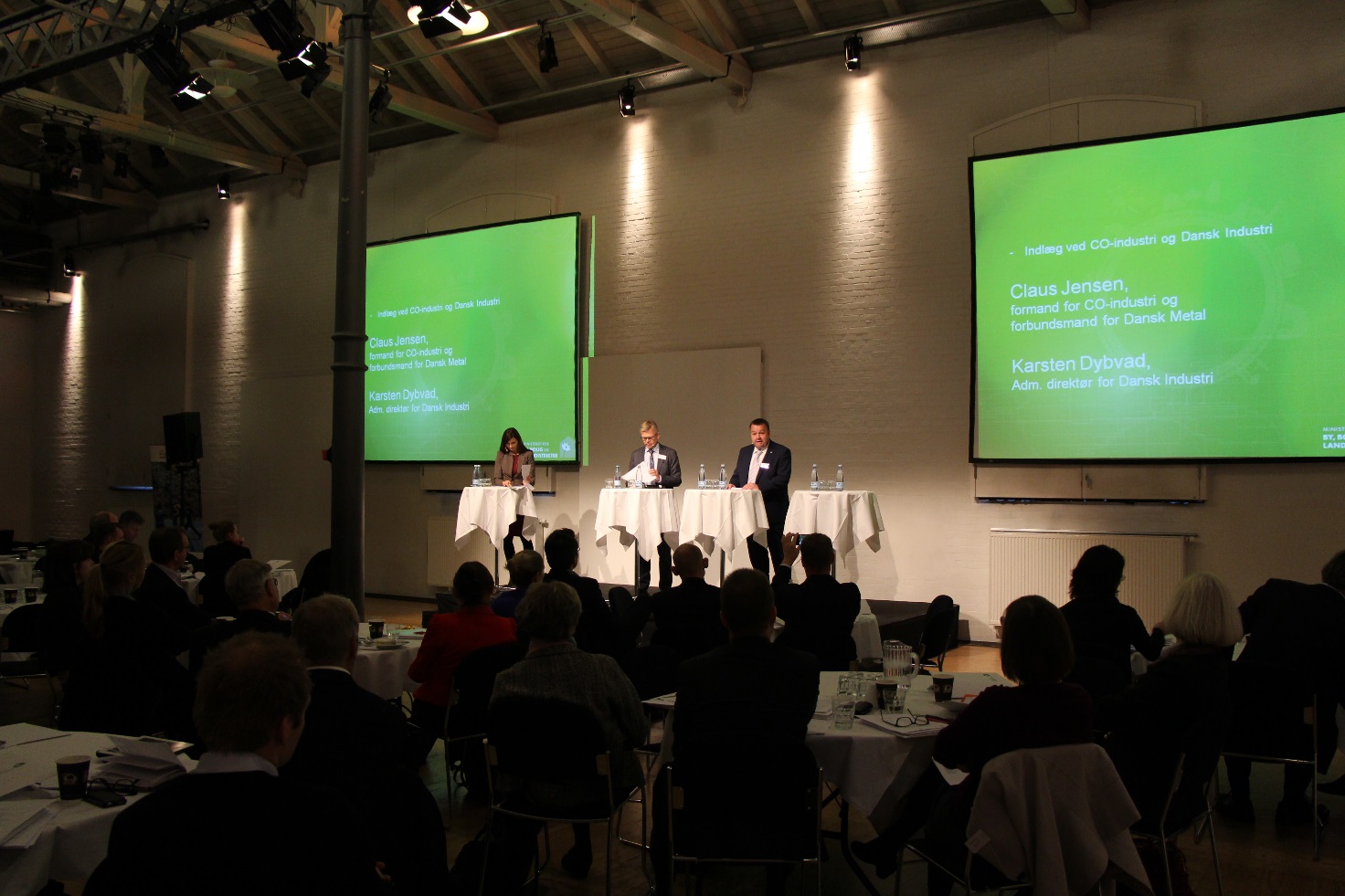 